 Guía de trabajo autónomo (plantilla)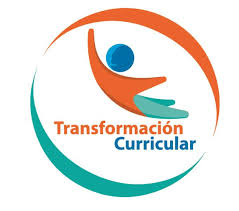 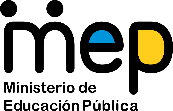 El trabajo autónomo es la capacidad de realizar tareas por nosotros mismos, sin necesidad de que nuestros/as docentes estén presentes. 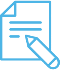 Me preparo para hacer la guía Pautas que debo verificar antes de iniciar mi trabajo. 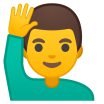 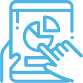 Voy a recordar lo aprendido y/o aprender. 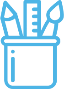  Pongo en práctica lo aprendido en claseElaborada por María Gabriela Castillo Hernández, Asesora Regional de Inglés Validada por Yaudy Ramírez Vásquez, Asesora Nacional de InglésAnexo 1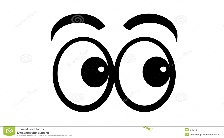 Directions: Look at the picture and color the bubble to identify the initial short /O/ sound.Anexo 2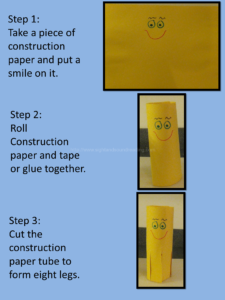 Paso 1: En una hoja de papel construcción, dibujo una sonrisa. Paso 2. Enrollo el papel construcción para formar un tubito y pego los bordes con goma. 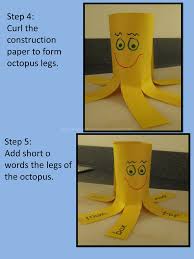 Paso 3. Corto el tubito de  papel contrucción para formar 8 patitas.Paso 4. Recorto las imágenes de abajo y pego una en cada patita. Paso 5. Les muestro el pulpo (octopus) a mis padres y les digo cómo se pronuncia cada una de las imágenes.------------------------------------------------------------------------------------------------------------------------------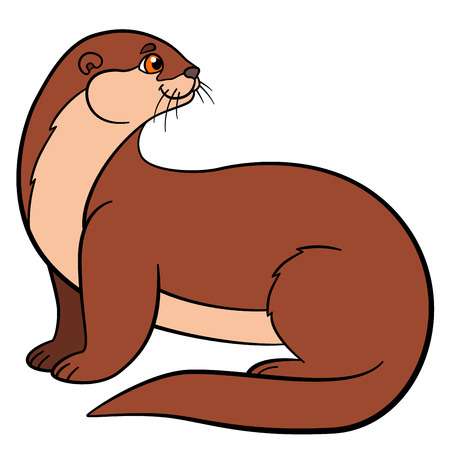 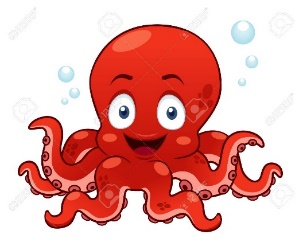 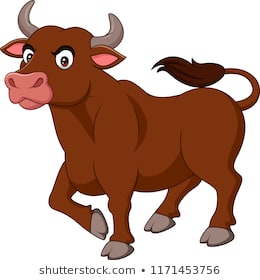 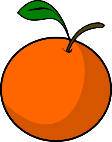 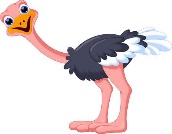 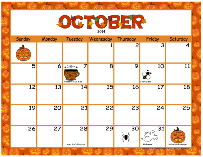 Anexo 3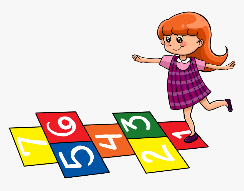 Cut the pictures and use them to play “Hopscotch”Centro Educativo: Educador (a): Nivel: primer añoAsignatura: Inglés Materiales o recursos que voy a necesitarTijeras y lápices de color. Teléfono o computadora con acceso a internet. Si no tengo este equipo, utilizo las imágenes que esta guía me ofrece. 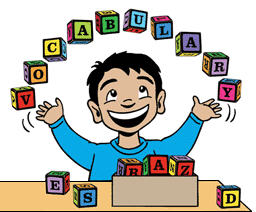 Phonemic Awareness: Short /o/ soundOctopus, orange, ox, ostrich, October, otterCondiciones que debe tener el lugar donde voy a trabajarDebo contar con un espacio limpio, buena iluminación y ventilación. Tomo en cuenta las medidas sanitarias y de emergencia del país. Tiempo en que se espera que realice la guía60 minutosIndicacionesEscucho y sigo las instrucciones paso a paso para hacer la actividad. 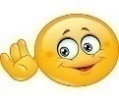 Actividades para retomar o introducir el nuevo conocimiento.Pre-teaching/presentationIdentifico el sonido inicial /o/ en las imágenes representadas en el video.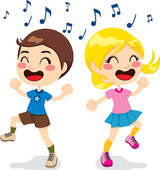 Canto y me muevo al ritmo de la canción. Alphabet Songs - The Letter O          https://www.youtube.com/watch?v=rhK5E5BkxFM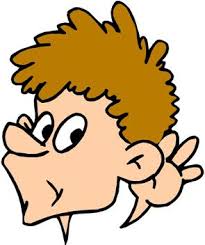 Escucho y repito la pronunciación de cada una de las siguientes imágenes que tienen el sonido /o/ al inicio.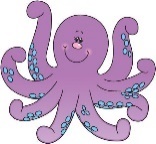                                How to pronounce octopus                             https://www.youtube.com/watch?v=u41yyO2yYyc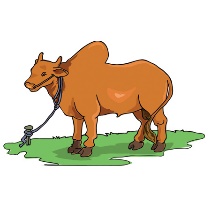                                 How to pronounce ox                                         https://www.youtube.com/watch?v=XJzYsZNBm1Y                               How to pronounce orange                               https://www.youtube.com/watch?v=7ZY0RtmYZEY                              How to pronounce ostrich                              https://www.youtube.com/watch?v=EHaZzE_GOWc                            How to pronounce october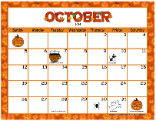 https://www.youtube.com/watch?v=g4_FpBv4uI0                           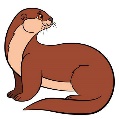                        How to pronounce otterhttps://www.youtube.com/watch?v=Kz-Q1EPiRHA&list=RDCMUCwo_pNsPgyF8j7Rih73_2wg&start_radio=1&t=8IndicacionesTask cycle Instructions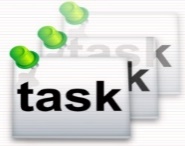 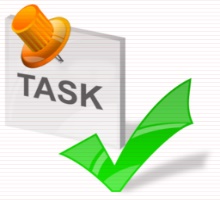 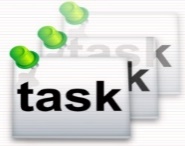 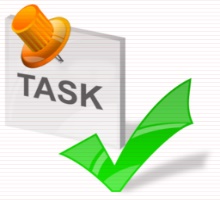 Identifico el sonido inicial /o/ a la hora de pronunciar las imágenes representadas en el video.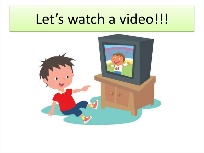 Escucho el video y sigo las indicaciones que se dan en el mismo.                           Identifying sound /o/ in initial position                           https://drive.google.com/open?id=1h2VJ4_yPIad5loxjlWp6FGXAB7sx5TOX 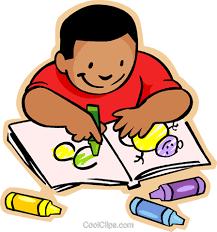 Veo la imagen, la pronuncio y coloreo el círculo con el sonido inicial /o/. Anexo 1Confecciono un “Octopus” con papel construcción y pego imágenes que inician con el sonido /o/ en cada uno de sus brazos. Anexo 2. 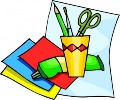 Pido a un familiar que me ayude a dibujar una rayuela en el piso y coloco una imagen con el sonido inicial /o/ sobre cada cuadro. Cada vez que salto sobre la imagen, la pronuncio. Anexo 3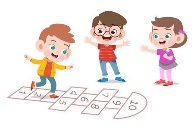 Indicaciones o preguntas o matrices para auto regularse y evaluarseReflexiono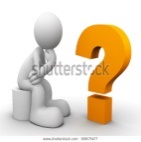 ¿Qué información nueva recuerdo?¿Qué me ayudo a recordar esa información?¿Cuál fue mi parte favorita de la actividad?¿Puedo compartir con otra persona lo que aprendí?Con el trabajo autónomo voy a aprender a aprenderCon el trabajo autónomo voy a aprender a aprenderCon el trabajo autónomo voy a aprender a aprenderCon el trabajo autónomo voy a aprender a aprenderCon el trabajo autónomo voy a aprender a aprenderReviso las acciones realizadas durante la construcción del trabajo.Escribo una X sobre el símbolo que considero más apropiado al responder las siguientes preguntas:Reviso las acciones realizadas durante la construcción del trabajo.Escribo una X sobre el símbolo que considero más apropiado al responder las siguientes preguntas:Reviso las acciones realizadas durante la construcción del trabajo.Escribo una X sobre el símbolo que considero más apropiado al responder las siguientes preguntas:Reviso las acciones realizadas durante la construcción del trabajo.Escribo una X sobre el símbolo que considero más apropiado al responder las siguientes preguntas:Reviso las acciones realizadas durante la construcción del trabajo.Escribo una X sobre el símbolo que considero más apropiado al responder las siguientes preguntas:¿Leí las indicaciones con detenimiento?¿Leí las indicaciones con detenimiento?¿Leí las indicaciones con detenimiento?¿Leí las indicaciones con detenimiento?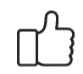 ¿Escuché cada uno de los videos con calma y detenimiento?¿Escuché cada uno de los videos con calma y detenimiento?¿Escuché cada uno de los videos con calma y detenimiento?¿Escuché cada uno de los videos con calma y detenimiento?¿Pronuncié cada palabra según lo indicado en los videos?¿Pronuncié cada palabra según lo indicado en los videos?¿Pronuncié cada palabra según lo indicado en los videos?¿Pronuncié cada palabra según lo indicado en los videos?¿Revisé mi trabajo para asegurarme si todo lo solicitado fue realizado?¿Revisé mi trabajo para asegurarme si todo lo solicitado fue realizado?¿Revisé mi trabajo para asegurarme si todo lo solicitado fue realizado?¿Revisé mi trabajo para asegurarme si todo lo solicitado fue realizado?¿Me siento satisfecho con el trabajo que realicé?¿Me siento satisfecho con el trabajo que realicé?¿Me siento satisfecho con el trabajo que realicé?¿Me siento satisfecho con el trabajo que realicé?Explico ¿Cuál fue el parte favorito del trabajo?Explico ¿Cuál fue el parte favorito del trabajo?Explico ¿Cuál fue el parte favorito del trabajo?Explico ¿Cuál fue el parte favorito del trabajo?Explico ¿Cuál fue el parte favorito del trabajo?¿Qué puedo mejorar, la próxima vez que realice la guía de trabajo autónomo?¿Qué puedo mejorar, la próxima vez que realice la guía de trabajo autónomo?¿Qué puedo mejorar, la próxima vez que realice la guía de trabajo autónomo?¿Qué puedo mejorar, la próxima vez que realice la guía de trabajo autónomo?¿Qué puedo mejorar, la próxima vez que realice la guía de trabajo autónomo?Autoevalúo mi nivel de desempeñoAutoevalúo mi nivel de desempeñoAutoevalúo mi nivel de desempeñoAutoevalúo mi nivel de desempeñoAutoevalúo mi nivel de desempeñoAutoevalúo mi nivel de desempeñoReviso lo que pude hacer al finalizar las actividades. Coloreo las estrellas de acuerdo con mi respuesta y lo que he aprendido.  Reviso lo que pude hacer al finalizar las actividades. Coloreo las estrellas de acuerdo con mi respuesta y lo que he aprendido.  Reviso lo que pude hacer al finalizar las actividades. Coloreo las estrellas de acuerdo con mi respuesta y lo que he aprendido.  Reviso lo que pude hacer al finalizar las actividades. Coloreo las estrellas de acuerdo con mi respuesta y lo que he aprendido.  Reviso lo que pude hacer al finalizar las actividades. Coloreo las estrellas de acuerdo con mi respuesta y lo que he aprendido.  Reviso lo que pude hacer al finalizar las actividades. Coloreo las estrellas de acuerdo con mi respuesta y lo que he aprendido.  Indicadores del Aprendizaje EsperadoNecesito ayudaSi lo logro, pero debo practicar másSi, lo logro sin problemasSi, lo logro sin problemasSi, lo logro sin problemasPuedo identificar el sonido inicial /o/ al pronunciar “octopus” representado en la imagen. 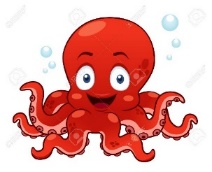 Puedo identificar el sonido inicial /o/ al pronunciar “ox” representado en la imagen. Puedo identificar el sonido inicial /o/ al pronunciar “orange” representado en la imagen. 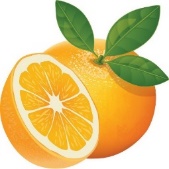 Puedo identificar el sonido inicial /o/ al pronunciar “october” representado en la imagen. Puedo identificar el sonido inicial /o/ al pronunciar “ostrich” representado en la imagen. 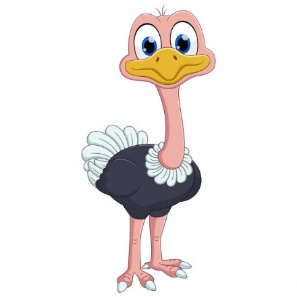 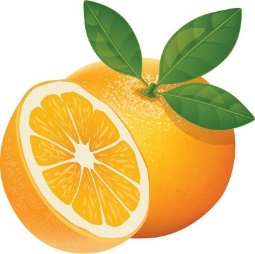 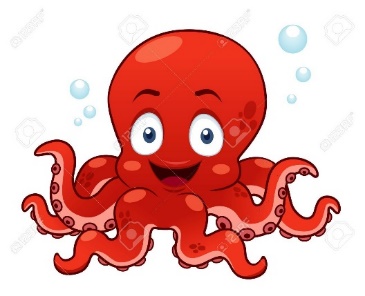 